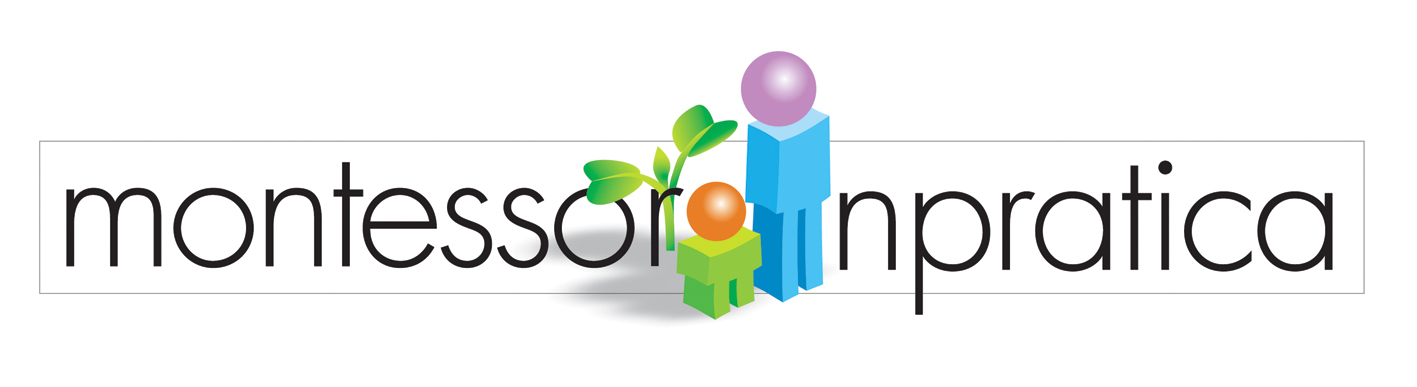 ti invita alla conferenza promossa da L'ACUILOИE A.D.A.R.  Associazione Dislessia Adulti Ragazzi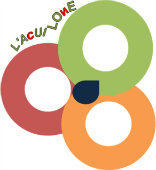 “Dislessia?? Parliamone!!!Come può essere così difficile?”
Chiedo di partecipare gratuitamente alla conferenza Sabato, 25 febbraio 2017 – ore 15.00 -18.00
Presso Scuola Primaria Montessori Bilingue Flaminia GuidiLargo Città dei ragazzi,1 – Roma (via della Pisana)
Nome e cognome:	indirizzo:		email:			tel: 			attività lavorativa: 	età dei figli (per inviti ad eventi e laboratori gratuiti):desidero certificato di partecipazione:Invia a: info@montessoriinpratica.itRiceverai una conferma via emailMontessoriInPratica - Associazione culturale - Via San Vittore, 10 - 00152 Roma – info@montessoriinpratica.it - www.montessoriinpratica.it